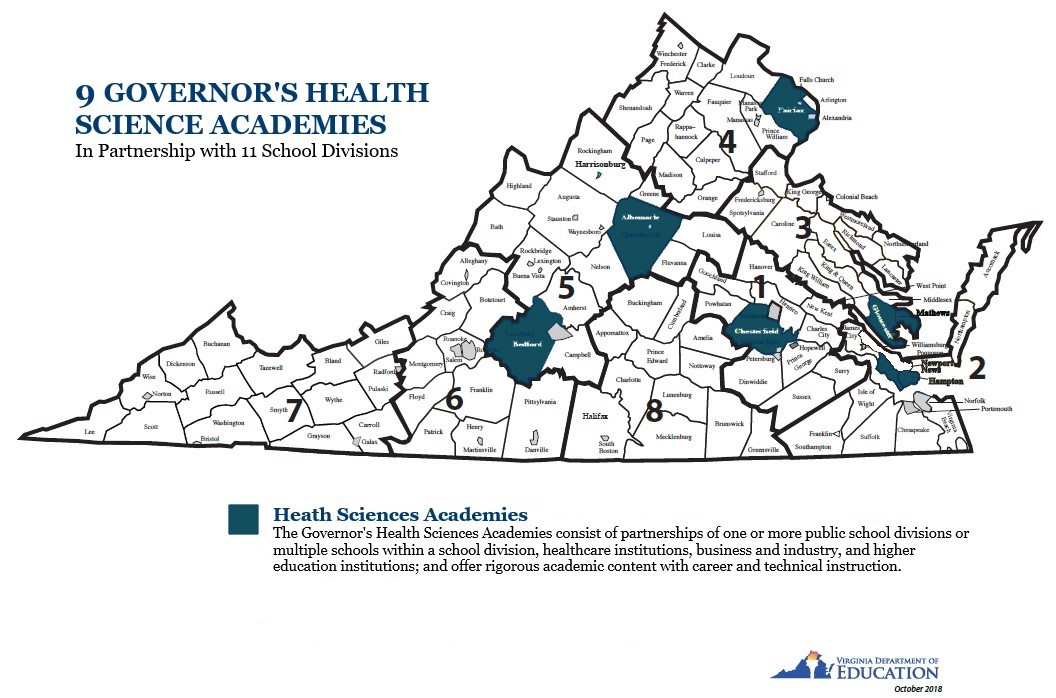 ALBEMARLE COUNTY PUBLIC SCHOOLS GOVERNOR’S HEALTH SCIENCES ACADEMY, Albemarle County CHESTERFIELD COUNTY PUBLIC SCHOOLS GOVERNOR’S HEALTH SCIENCES ACADEMY, Chesterfield CountyFALLS CHURCH GOVERNOR’S HEALTH SCIENCES ACADEMY, Fairfax County CLIFFORD S. HARDISON GOVERNOR’S HEALTH SCIENCES ACADEMY, Fairfax County GLOUCESTER COUNTY PUBLIC SCHOOLS AND MATHEWS COUNTY PUBLIC SCHOOLS GOVERNOR’S HEALTH SCIENCES ACADEMY, Gloucester County and Mathews CountyHAMPTON CITY PUBLIC SCHOOLS GOVERNOR’S HEALTH SCIENCES ACADEMY, Hampton City NEWPORT NEWS PUBLIC SCHOOLS AND YORK COUNTY PUBLIC SCHOOLS GOVERNOR’S HEALTH SCIENCES ACADEMY, Newport News and York County BEDFORD COUNTY PUBLIC SCHOOLS GOVERNOR’S HEALTH SCIENCES ACADEMY, Bedford County GOVERNOR’S HEALTH SCIENCES ACADEMY AT ALEXANDRIA HIGH SCHOOL, Alexandria City 